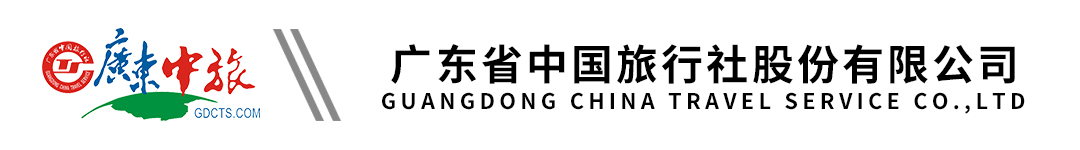 【私享•森系贵州】贵阳双动6天| 荔波大小七孔｜瑶山古寨｜西江千户苗寨｜黄果树｜入住1晚山野间独山拉然院子｜1晚瑶山古寨内轻奢民宿｜全程私享专车（2-8人团）行程单行程安排费用说明其他说明产品编号XYMJ-20240220G8出发地广州市目的地贵阳市行程天数6去程交通动车返程交通动车参考航班去程：广州南-贵阳北09:00-14:00之间动车车次去程：广州南-贵阳北09:00-14:00之间动车车次去程：广州南-贵阳北09:00-14:00之间动车车次去程：广州南-贵阳北09:00-14:00之间动车车次去程：广州南-贵阳北09:00-14:00之间动车车次产品亮点★一价全包，0自费，无忧旅程；2-8人成团，一单一团★一价全包，0自费，无忧旅程；2-8人成团，一单一团★一价全包，0自费，无忧旅程；2-8人成团，一单一团★一价全包，0自费，无忧旅程；2-8人成团，一单一团★一价全包，0自费，无忧旅程；2-8人成团，一单一团天数行程详情用餐住宿D1广州南-贵阳北（车程约5小时）早餐：X     午餐：X     晚餐：X   贵阳指定酒店：桔子水晶酒店(贵阳北站高新区店)/锦江都城酒店(贵阳观山湖西南商贸城店)/欧兰亚国际酒店（贵阳观山湖世纪城店）/凯里亚德酒店（未来方舟店）/三千旅居酒店(贵阳观山湖会展中心店) 或不低于以上标准的备选酒店D2贵阳→荔波大小七孔（车程约3.5小时）→瑶山古寨（车程约20分钟）早餐：酒店含早，如放弃不用费用不退     午餐：瑶家风味餐     晚餐：瑶王宴   荔波指定客栈：瑶池小七孔民宿（瑶浴康养庭院 大床房/双床房 ）或不低于以上标准的备选客栈D3瑶山古寨→拉然小镇（车程约2.5小时）早餐：酒店含早，如放弃不用费用不退     午餐：X     晚餐：黔南风味餐   拉然指定客栈：拉然院子民宿/拉然贝侬民宿/拉然四合院民宿或不低于以上标准的备选酒店D4拉然→西江（动车车程约2.5小时）→贵阳（车程约3.5小时）早餐：酒店含早，如放弃不用费用不退     午餐：稻花鱼酱火锅     晚餐：X   贵阳指定酒店：桔子水晶酒店(贵阳北站高新区店)/锦江都城酒店(贵阳观山湖西南商贸城店)  /欧兰亚国际酒店（贵阳观山湖世纪城店）/凯里亚德酒店（未来方舟店）/三千旅居酒店(贵阳观山湖会展中心店) 或不低于以上标准酒店D5贵阳→黄果树（车程约2.5小时）早餐：酒店含早，不用费用不退     午餐：瀑乡花盘宴     晚餐：X   贵阳指定酒店：桔子水晶酒店(贵阳北站高新区店)/锦江都城酒店(贵阳观山湖西南商贸城店)  /欧兰亚国际酒店（贵阳观山湖世纪城店）/凯里亚德酒店（未来方舟店）/三千旅居酒店(贵阳观山湖会展中心店) 或不低于以上标准酒店D6贵阳→广州（动车车程约5.5小时）早餐：酒店含早，不用不退     午餐：X     晚餐：X   温馨的家费用包含1、交通：广州南-贵阳北/东往返动车票二等座；1、交通：广州南-贵阳北/东往返动车票二等座；1、交通：广州南-贵阳北/东往返动车票二等座；费用不包含1、合同未约定由组团社支付的费用（包括行程以外非合同约定活动项目所需的费用、游览过程中缆车索道游船费、自由活动期间发生的费用等）。1、合同未约定由组团社支付的费用（包括行程以外非合同约定活动项目所需的费用、游览过程中缆车索道游船费、自由活动期间发生的费用等）。1、合同未约定由组团社支付的费用（包括行程以外非合同约定活动项目所需的费用、游览过程中缆车索道游船费、自由活动期间发生的费用等）。预订须知一、报名参团须知，请认真阅读，并无异议后于指定位置签名确认：温馨提示1、此线路为定制小团，2-8人成团，不与其他客人拼团，如低于2人价格请重新确认。